ОГКОУ ДОД «Костромской областной центрдетского (юношеского) технического творчества»С 30 июня по 6 июля 2014г. в Болгарии, г. Старая Загора проходит Чемпионат мира по судомодельному спорту среди стендовых моделей кораблей. В сборную Российской Федерации вошел костромич Румянцев Николай Рудольфович. Он выступил с копией военного корабля модели  «Сознательный»-ЭМ  проект 56 А  и  стал Чемпионом мира.	Подготовка спортсмена и изготовление модели проходили на базе ОГКОУ ДОД «Костромской областной центр детского (юношеского) технического творчества» под руководством Сергея Александровича Прунова. Большой вклад в подготовке к участию в соревнованиях внесли учащиеся Судомодельной лаборатории.Поздравляем с победой!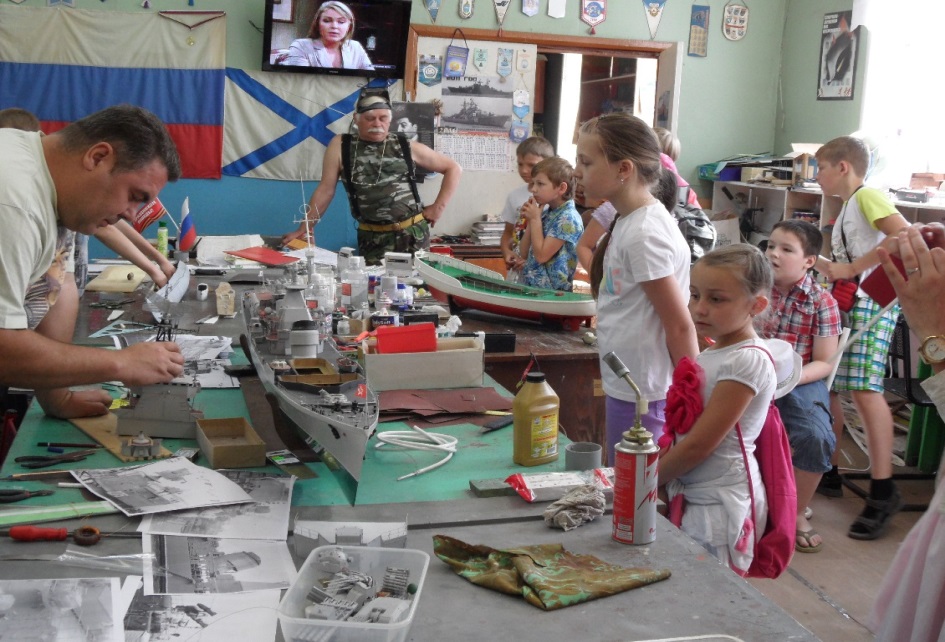 